Приложение 1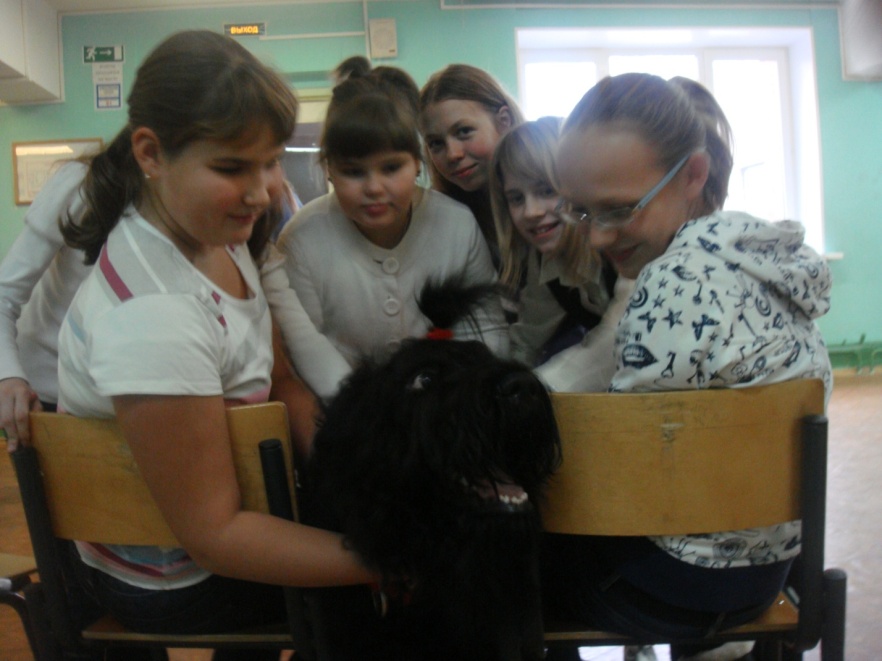 Приложение 2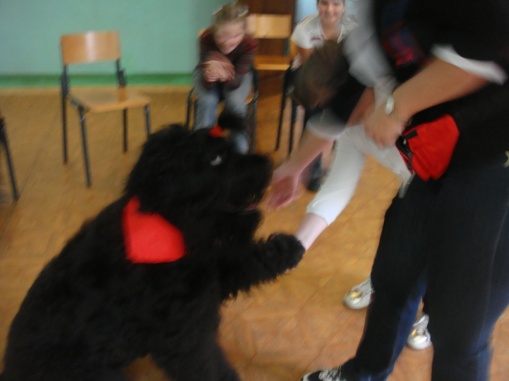 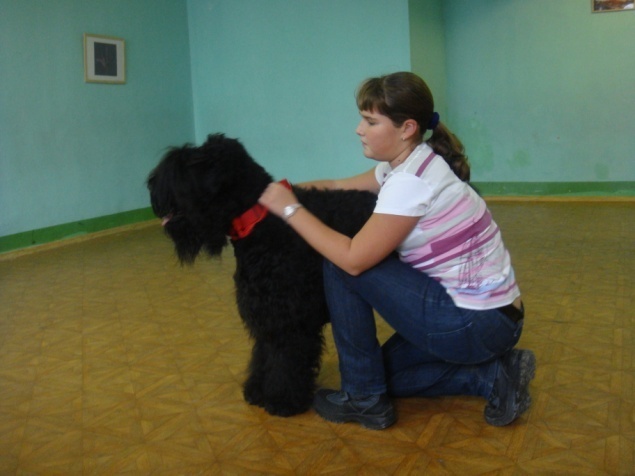 Приложение 3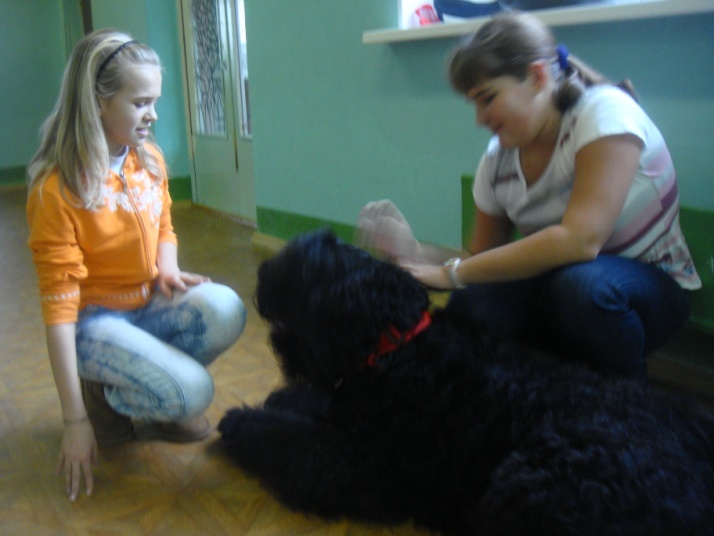 Приложение 4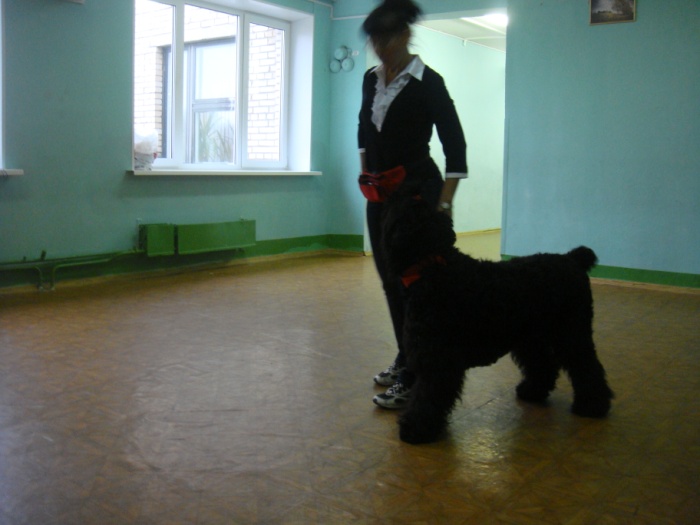 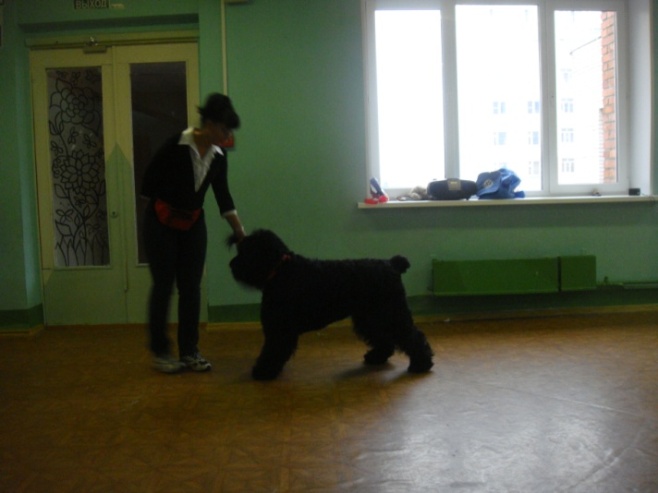 Приложение 5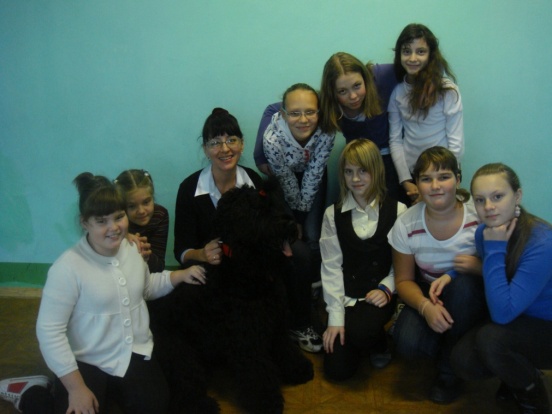 